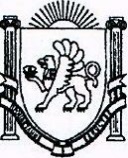        РЕСПУБЛІКА КРИМ                              РЕСПУБЛИКА КРЫМ                           КЪЫРЫМ ДЖУМХУРИЕТИ                                                                           БАХЧИСАРАЙСЬКИЙ РАЙОН             БАХЧИСАРАЙСКИЙ РАЙОН             БАГЪЧАСАРАЙ  БОЛЮГИНИН     КРАСНОМАКСЬКА  СІЛЬСЬКАКРАСНОМАКСКИЙ  СЕЛЬСКИЙ  КРАСНЫЙ МАК КОЙРАДА                                                              СОВЕТ                                                        КЪАСАБАСЫ16-ая сессия 1-го созыва                                                                              РЕШЕНИЕот  18 .09.2015                                с. Красный Мак                                    №    155О внесении изменений в решение 6-й сессии 1-го  созыва № 29 от 29.12.14г « О бюджете Красномакского сельского советаБахчисарайского района Республики Крым на 2015 год»В соответствии с Бюджетным Кодексом Российской Федерации, Федеральным законом «Об общих принципах организации местного самоуправления в Российской Федерации» от 06.10.2003 №131-ФЗ, Постановлением Совета министров Республики Крым “О внесении изменений в постановление Совета министров Республики Крым от 05.03.2015 №86” от 14.08.2015 №469, Постановлением Совета министров Республики Крым «О внесении изменений в постановление Совета министров Республики Крым от 26.09.2014 года №362» от 30.07.2015 №439, Постановлением Совета министров Республики Крым «Об утверждении Порядка предоставления расходования и Методики распределения иных межбюджетных трансфертов из бюджета Республики Крым бюджетам муниципальных образований в Республике Крым на осуществление полномочий в сфере дорожной деятельности, перераспределении и распределении средств бюджета Республики Крым» от 19.05.2015 №279, Постановлением Правительства Российской Федерации «Об особенностях составления, рассмотрения и утверждения проектов бюджета Республики Крым, бюджета г.Севастополя и местных бюджетов на 2015 год и формирования бюджетной отчетности» от 09.08.2014 №783, Уставом муниципального образования Красномакского сельского поселения Бахчисарайского района Республики Крым,КРАСНОМАКСКИЙ СЕЛЬСКИЙ СОВЕТ РЕШИЛ:1. Внести в решение 6-й сессии 1-го созыва № 29 от 29 декабря 2014 года «О бюджете Красномакского сельского совета Бахчисарайского района Республики Крым на 2015 год» следующие изменения и дополнения:      1.В пункте 1 подпункты 1 и 2 изложить в следующей редакции:           1) общий объем доходов в сумме 6 031 914 рублей, в том числе налоговые и неналоговые доходы 1 265 700 рублей, безвозмездные поступления (межбюджетные трансферты) из бюджета Республики Крым в сумме 4 766 214 рублей;          2) общий объем расходов в сумме 6 031 914 рублей.      2. Приложения 1,3,6,7,8 изложить в новой редакции (прилагаются).      3. Пункт 7 Решения изложить в новой редакции:Утвердить объем межбюджетных трансфертов, планируемых к получению из бюджета Республики Крым в бюджет Красномакского сельского поселения ,  на 2015 год в    сумме 4 766 214  рублей, в том числе :- дотация на выравнивание бюджетной обеспеченности  в сумме 4 119 694 рублей;- субвенции бюджетам сельских поселений на осуществление первичного воинского учета на территориях, где отсутствуют военные комиссариаты в сумме 153 570 рублей;- межбюджетные трансферты, передаваемые бюджетам сельских поселений на финансовое обеспечение дорожной деятельности в отношении автомобильных дорог общего пользования местного значения в сумме 492 950 рублей.2. Контроль по выполнению  настоящего  Решения  возложить  на Постоянную планово-бюджетную комиссию.3. Настоящее Решение обнародовать путем размещения на официальном сайте администрации Красномакского сельского поселения и на информационном стенде Красномакского сельского поселения и вступает в силу со дня его обнародования (размещения).Председатель Красномакскогосельского совета                                                                       М.В.Шеремета